Отчет о проведении мероприятий в рамках межведомственной комплексной оперативно – профилактической операции «Дети России – 2021»в МБОУ СОШ 30Итого: охват несовершеннолетних в рамках операции «Дети России – 2021» - 250 человек.Исп. Гаранина Т.В. 89618619064№ п/пДата мероприятияНазвание мероприятияУчастникиКраткое описание мероприятия. Ссылка (фото) на размещение в соц. сетях1.16.11.2021 г.Интерактивная лекция "Территория здоровья", «Жизнь без наркотиков..»8 б классРебята обсуждали правовую сторону незаконного потребления наркотических средств и психотропных веществ. На особом контроле учащиеся состоящие на различных видах профилактического учёта, с ними обсуждались вопросы их внеурочной занятости и отношения к здоровому стилю поведения в семье и обществе.https://www.instagram.com/p/CWpquv-sJ-u/ 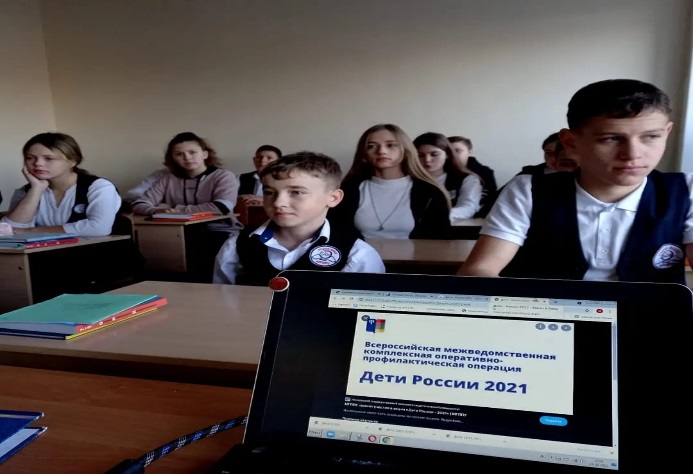 2.23.11.2021 г.Спортивный марафон "Мы за здоровый образ жизни".4 б классРебята в игровой форме обсудили темы спорта в их жизни, здорового питания, режима дня, полноценного сна и хорошего настроения. В конце марафон завершился активными играми.https://www.instagram.com/p/CWprTDWMpR5/ 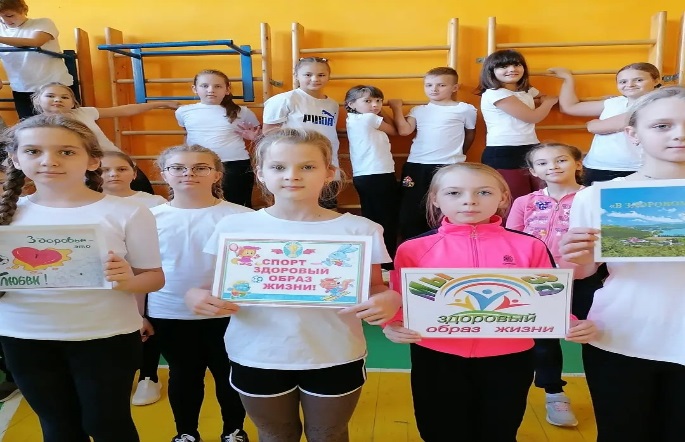 3.19.11.2021 г.Индивидуально- профилактическая беседа с несовершеннолетними «Я и моё здоровье», включая детей из семей, находящихся в социально опасном положении.5 а классС детьми обсуждались вопросы здорового образа жизни, организации их досуга. https://www.instagram.com/p/CWpqIBWMMkv/ 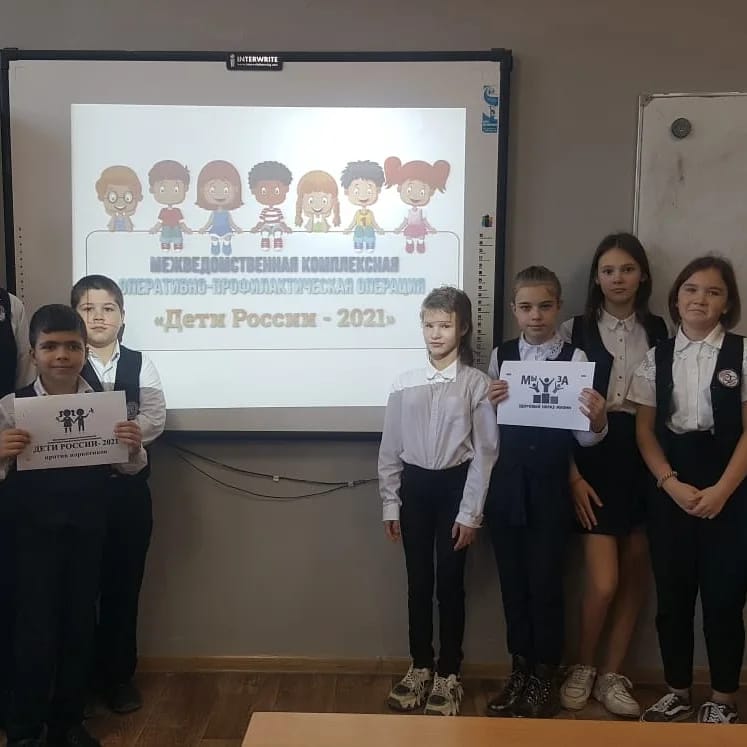 4.24.11.2021 г.Профилактическое мероприятие (беседа) "Дети России против наркотиков"8 а классС учащимися обсуждали последствия употребления наркотических и психотропных веществ, незаконный оборот этих средств и выявление факторов вовлечения подростков.https://www.instagram.com/p/CWpwrxUs79P/ 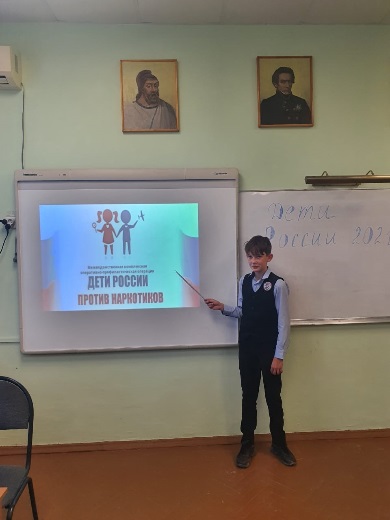 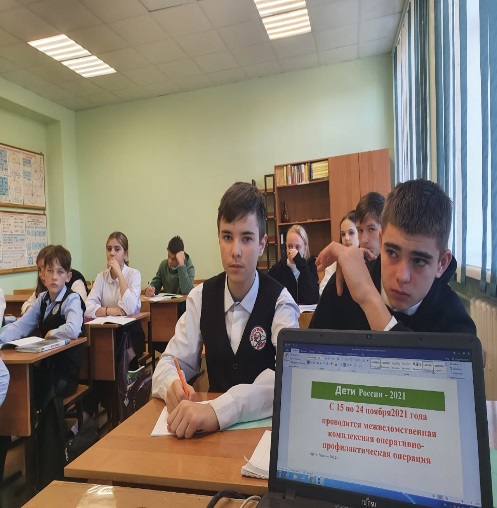 5.15.11.2021 г.Классный час «Я и здоровый образ жизни»1 б класс Учащиеся рисовали рисунки, посвященные здоровому образу жизни. Ребята обсуждали как вести здоровый образ жизни, заниматься спортом, кушать правильную и здоровую пищу. https://www.instagram.com/p/CWqVsj5sP31/ 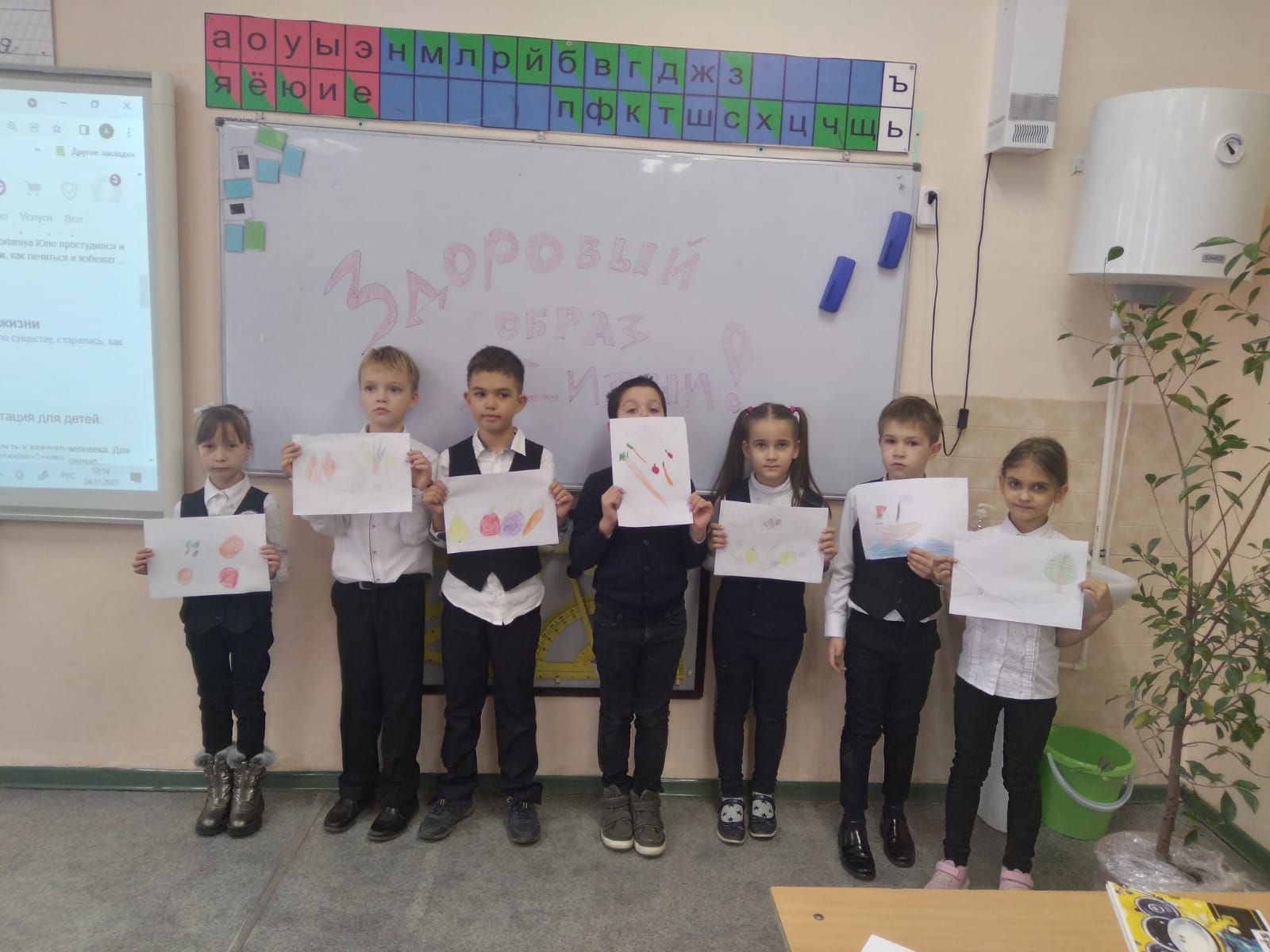 6.17.11.2021 г.Игра по станциям « ЗОЖ – это здорово»7 б Учащиеся играли в игру по станциям. Каждая станция занималась своим делом. Кто-то оформлял плакат, кто-то снимал видеоролик, кто-то отгадывал загадки. Данная игра направлена на пропаганду здорового образа жизни. https://www.instagram.com/p/CWqWvqIMrdr/ 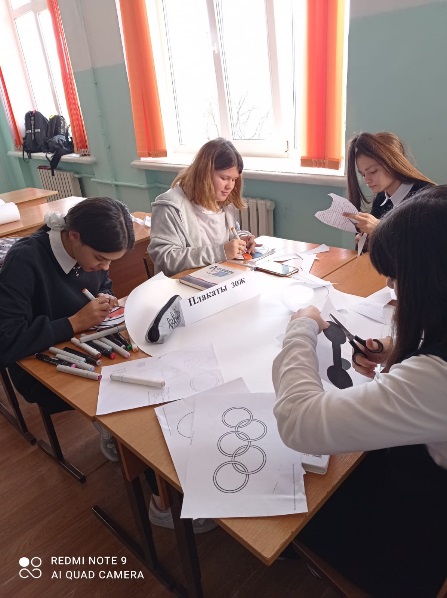 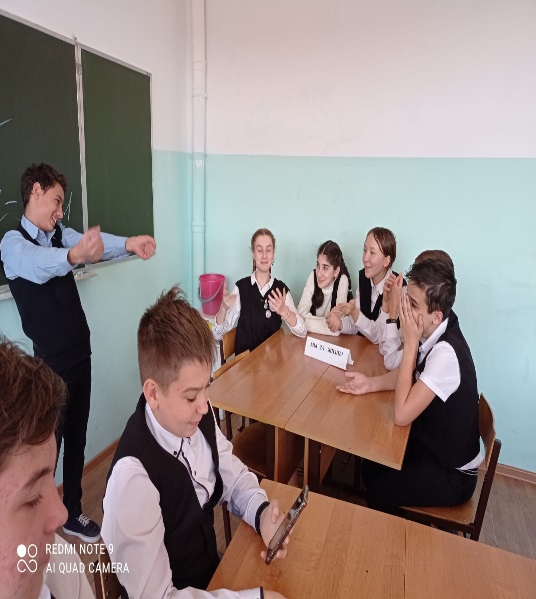 7.18.11.2021 г.Выставка рисунков «Мы за ЗОЖ»4 а классУчащиеся нарисовали рисунки, как и в чем они видят здоровый образ жизни. Обсудили их рисунки, провели анализ как вести здоровый образ жизни.https://www.instagram.com/p/CWqTmILsyZc/ 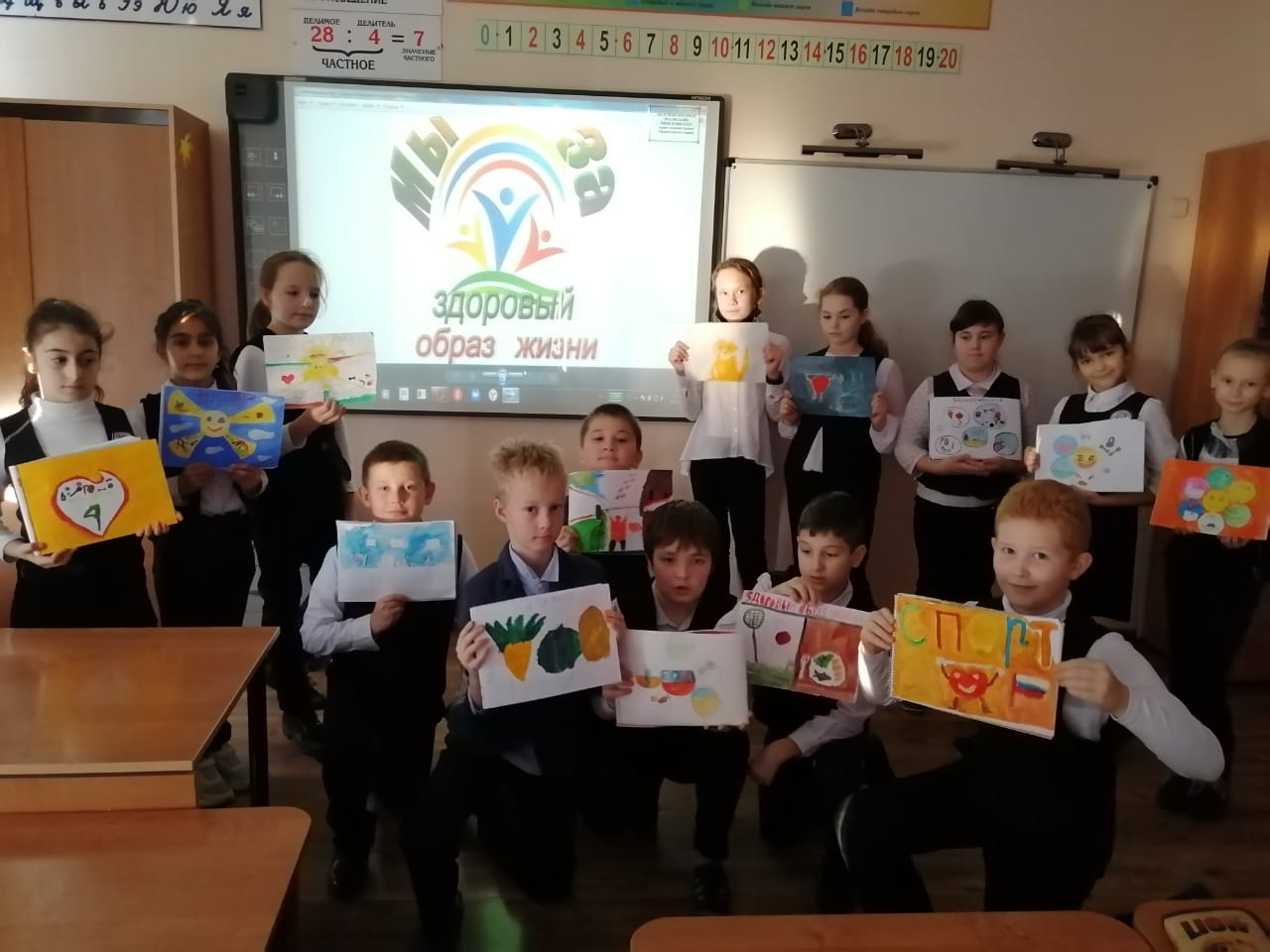 8.20.11.2021 г.Круглый стол "Я выбираю жизнь"6 а классУчащиеся обсуждали влияние плохой компании на подростка, учились говорить "нет", иметь своё мнение на различные "плохие и незаконные" предложения в их адрес.https://www.instagram.com/p/CWp25OIsOdc/ 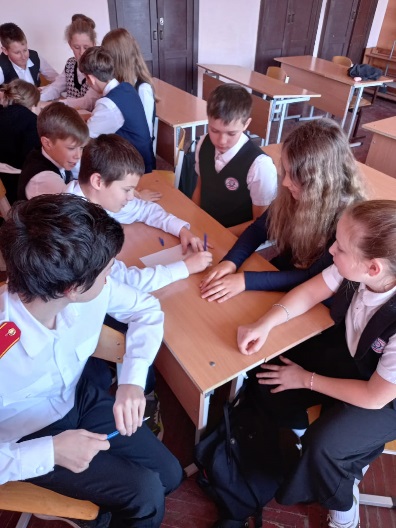 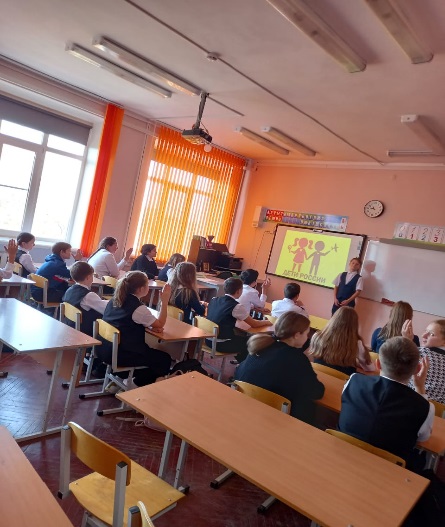 9.22.11.2021 г.Час общения "Манипуляция. Вред. Секреты. Наркомания - опасно для жизни" с просмотром видеоролика. 10 а классВ конце ребята обсуждали факторы влияющие на потребление наркотических и психотропных веществ подростками и как не попасть в опасную паутину. Видео ролик по ссылке https://youtu.be/hX2TOqprvyo https://www.instagram.com/p/CWp1PVFMAfo/ 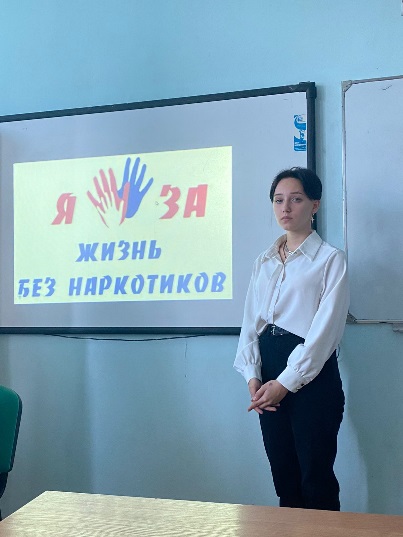 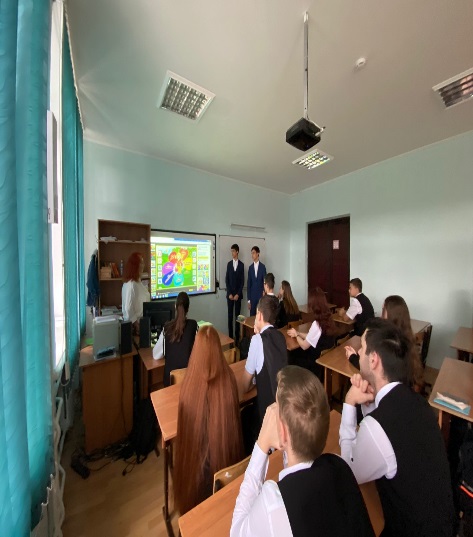 